Publicado en Tres Cantos (Madrid) el 07/07/2020 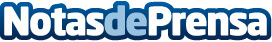 Una solución de software documental de vanguardia a medida para operadores logísticos – DocPath ZippyDocsZippyDocs es la respuesta de DocPath para los Operadores Logísticos que reciben documentos de distintas fuentes y en distintos formatos (raw data, xml, PCL, PDF, etc.) y que tienen la necesidad de unirlos y presentarlos como un único conjunto de documentosDatos de contacto:Nele GoderisDepartamento de Comunicación918035000Nota de prensa publicada en: https://www.notasdeprensa.es/una-solucion-de-software-documental-de Categorias: Logística E-Commerce Software http://www.notasdeprensa.es